ИНСТРУКЦИЯ ДЛЯ КООРДИНАТОРОВ ОЛИМПИАДЫОбщие сведения об олимпиадеОлимпиада по информатике состоится 8 декабря 2022 г. Пробный тур будет длиться несколько дней (в момент, когда вы получите логины и пароли, он уже будет доступен) и закончится в момент старта основного тура. Основной тур олимпиады начинается в 12:00 (указано томское время), продолжительность основного тура — 3 астрономических часа. Будут предложены для решения (составления программ) 5 задач. Можно использовать все языки программирования, поддерживаемые площадкой codeforces.com, в том числе: C++, Python, Java, Pascal, C#.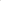 Получение логинов и паролей для ваших участниковЗаполните полученный от РЦРО шаблон таблицы с информацией о ваших участниках и отправьте его в РЦРО. В ответ вы получите тот же файл, но с заполненными колонками логина и пароля.Передача логинов и паролей вашим участниковКак можно скорее передайте логины и пароли своим участникам: они должны получить их до основного тура, пока ещё идёт пробный тур.Настоятельно рекомендуем передавать логин и пароль в электронном виде, а не печатать их. Так участник сможет скопировать пароль в форму для его ввода, и не ошибётся при наборе символов. Каждый участник должен получить только свой логин и пароль.Вместе с логином и паролем (или даже ранее) передайте участникам инструкцию («Инструкция для участников 2022.docs»).Логин и пароль необходимо вводить по ссылке https://me2022to.contest.codeforces.com (в инструкции для участников она тоже приведена). Важно: вводить логин и пароль нужно именно по ссылке выше. Вы не сможете войти по ним через форму входа на главной странице codeforces! Не нужно регистрировать пользователя самостоятельно, нужно просто ввести полученные логин и пароль в форму по этой ссылке.Все ваши участники должны убедиться, что могут войти в пробный тур и послать решение на задачу. Чем раньше они это сделают, тем лучше.Каждый год мы получаем обращения от участников, которые не могут войти в систему уже во время основного тура. В 100% случаев проблема оказалась на стороне самих участников: неправильно или не туда вводились (или не вводились) данные для входа. Каждую из этих проблем можно было решить во время пробного тура, который для этого и предназначен.Подготовка программного обеспеченияУбедитесь, что участники обеспечены необходимым для участия ПО (см. «Требования к программному обеспечению 2022.docs»)Порядок взаимодействия с оргкомитетом олимпиадыВопросы по условиям задач олимпиады организаторам задают только сами участники, через систему проведения (вкладка «вопросы»).В течение пяти минут с момента окончания основного тура олимпиады ссылка на текстовый разбор её задач будет опубликована в виде объявления. Это и другие объявления от организаторов (если таковые будут) видны на странице со списком задач олимпиады.Для быстрой связи с организаторами до начала и после окончания основного тура вы и ваши участники можете войти на наш discord-сервер по ссылке https://discord.gg/YABTtp8uQ9, которая будет активной до конца года. Отдельно подчёркиваем, что ни при каких обстоятельствах не следует отправлять в discord исходный код своих решений.Для решения срочных вопросов во время основного тура пользуйтесь контактами, полученными от РЦРО.